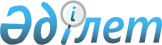 Об образовании избирательных участков для проведения голосования и подсчета голосов в Енбекшиказахском районе
					
			Утративший силу
			
			
		
					Решение акима Енбекшиказахского района Алматинской области от 29 октября 2015 года № 10-14. Зарегистрировано Департаментом юстиции Алматинской области 02 ноября 2015 года № 3515. Утратило силу решением акима Енбекшиказахского района Алматинской области от 24 декабря 2018 года № 12-14
      Сноска. Утратило силу решением акима Енбекшиказахского района Алматинской области от 24.12.2018 № 12-14 (вводится в действие по истечению десяти календарных дней после дня его первого официального опубликования).

      В соответствии c пунктом 1 статьи 23 Конституционного Закона Республики Казахстан от 28 сентября 1995 года "О выборах в Республике Казахстан", пунктом 2 статьи 33 Закона Республики Казахстан от 23 января 2001 года "О местном государственном управлении и самоуправлении в Республике Казахстан", аким Енбекшиказахского района РЕШИЛ:

      1. Для проведения голосования и подсчета голосов образовать в Енбекшиказахском районе избирательные участки согласно приложению к настоящему решению.

      2. Возложить на руководителя аппарата акима района Керимбекова Бекена Орынбековича опубликование настоящего решения после государственной регистрации в органах юстиции в официальных и периодических печатных изданиях, а также на интернет-ресурсе, определяемом Правительством Республики Казахстан, и на интернет-ресурсе акимата района.

      3. Контроль за исполнением настоящего решения возложить на заместителя акима района Ахметова Бекета Толегеновича.

      4. Настоящее решение вступает в силу со дня государственной регистрации в органах юстиции и вводится в действие по истечению десяти календарных дней после дня его первого официального опубликования. Избирательные участки, образованные для проведения голосования и подсчета голосов в Енбекшиказахском районе
      1. Избирательный участок № 127.

      Центр: город Есик, улица Райымбек батыра № 44, фойе средней школы имени Райымбека. 

      В границах: город Есик, улицы: Строительная, Дзержинского, Пархоменко, Целинная, Щорса, Лазо, Фурманова, Победы, Полевая, Ханкелды батыра, Оразбаева, А. Малкеева с № 95 по 187 (нечетная сторона), с № 96 по 188 (четная сторона), Абая с № 1 по 57 (нечетная сторона), с № 2 по 52 (четная сторона), С. Абдиева с № 1 по 47 (нечетная сторона), с № 2 по 54 а (четная сторона), Р. Токатаева с № 1 по 69 (нечетная сторона), с № 2 по 72 (четная сторона), М. Ауезова с № 1 по 13 а (нечетная сторона), с № 2 по 26 (четная сторона), К. Жаманкараева с № 1 по 15 (нечетная сторона), с № 2 по 10 (четная сторона), Первомайская с № 1 по 29 (нечетная сторона), с № 2 по 32 а (четная сторона), Циолковского с № 2 по 30 (четная сторона), Райымбек батыра с № 23 по 59 (нечетная сторона), с № 36 по 70 (четная сторона), Васильева с № 19 по 33 (нечетная сторона), с № 22 по 36 (четная сторона), Грибоедова с № 1 по 21 (нечетная сторона); переулки: А. Малкеева, Ханкелды батыра. 

      2. Избирательный участок № 946.

      Центр: город Есик, улица Райымбек батыра № 44, спортивный зал средней школы имени Райымбека. 

      В границах: город Есик, улицы: Горная, Подгорная, Гражданская, Российская, Трудовая, Вавилова, 8 Марта, Уральская, Кавказская, Быковского, А. Малкеева с № 1 по 93 (нечетная сторона), с № 2 по 94 (четная сторона), Райымбек батыра с № 1 по 21 (нечетная сторона), с № 2 по 34 (четная сторона), Васильева с № 1 по 17 (нечетная сторона), с № 2 по 20 (четная сторона), Грибоедова с № 2 по 14 (четная сторона); переулки: 8 марта, Мирный, Братский, Карагачевый, Трудовой.

      3. Избирательный участок № 128.

      Центр: город Есик, улица Абая № 98, Казахско-турецкий лицей-интернат.

      В границах: город Есик, улицы: Куйбышева, Орджоникидзе, Мира, Урицкого, Кали Нурбаева, Нурсалима Жакыпова, Кирова, Чайковского, Суворова, Грушовая, Вишневая, Речная, Стадионная, Колхозная, Циолковского с № 1 по 31 а (нечетная сторона), Первомайская с № 31 по 115 (нечетная сторона), с № 34 по 46 (четная сторона), М. Ауезова с № 15 по 67 (нечетная сторона), с № 28 по 82 (четная сторона), Р. Токатаева с № 71 по 153 (нечетная сторона), с № 74 по 114 (четная сторона), Абая с № 59 по 113 (нечетная сторона), с № 54 по 136 (четная сторона), К. Жаманкараева с № 17 по 85 (нечетная сторона), с № 12 по 86 (четная сторона), К. Орымбетова с № 1 по 45 (нечетная сторона), с № 2 по 58 (четная сторона), С. Абдиева с № 49 по 99 (нечетная сторона), с № 56 по 106 (четная сторона), Фрунзе с № 1 по 7 (нечетная сторона), с № 2 по 8 (четная сторона), Алматинская с № 96 по 160 (четная сторона), Западная с № 1 по 3 (нечетная сторона), с № 2 по 4 а (четная сторона).

      4. Избирательный участок № 129.

      Центр: город Есик, улица Абая № 138, средняя школа № 4 имени Абылай хана. 

      В границах: город Есик, улицы: Попова, Чапаева, Д. Кешубаева, Карсакбайулы, Лермонтова, Тиккельдиева, Грушовый сад, Подстанция, К. Жаманкараева с № 87 по 129 (нечетная сторона), с № 88 по 132 (четная сторона), М. Ауезова с № 69 по 105 (нечетная сторона), с № 84 по 130 (четная сторона), Р. Токатаева с № 155 по 167 (нечетная сторона), с № 116 по 162 (четная сторона), Первомайская с № 117 по 179 (нечетная сторона), с № 48 по 120 (четная сторона), К. Орымбетова с № 47 по 91 (нечетная сторона), с № 60 по 92 (четная сторона), С. Абдиева с № 101 по 121 (нечетная сторона), с № 108 по 136 (четная сторона), Гастелло с № 1 по 23 (нечетная сторона), с № 2 по 22 (четная сторона), Островского с № 75 по 99 (нечетная сторона), с № 2 по 72 (четная сторона), Пушкина с № 1 по 27 (нечетная сторона), с № 2 по 30 (четная сторона), Жамбыла с № 1 по 31 (нечетная сторона), с № 2 по 30 (четная сторона), Амангелды с № 1 по 11 (нечетная сторона), с № 2 по 30 (четная сторона), Набережная с № 1 по 11 (нечетная сторона), с № 2 по 6 (четная сторона), Алматинская с № 111 по 207 (нечетная сторона), с № 52 по 94 (четная сторона), Фрунзе с № 9 по 65 (нечетная сторона), с № 10 по 60 (четная сторона), Абая с № 115 по 157 (нечетная сторона), с № 138 по 170 (четная сторона), Западная с № 5 по 29 (нечетная сторона), с № 6 по 30 (четная сторона), Алтын Адам аллеясы с № 1 по 21 (нечетная сторона), с № 2 по 36 (четная сторона); переулки: Попова, Абая, Первомайский. 

      5. Избирательный участок № 130.

      Центр: город Есик, улица Абая № 231, фойе средней школы имени Р. Токатаева. 

      В границах: город Есик, улицы: Крупской, Омская, Ломоносова с № 15 по 37 (нечетная сторона), с № 16 по 38 (четная сторона), Островского с № 33 по 73 (нечетная сторона), Абая с № 159 по 247 (нечетная сторона), с № 172 по 266 (четная сторона), К. Жаманкараева с № 131 по 193 (нечетная сторона), с № 134 по 210 (четная сторона), С. Абдиева с № 121 а по 139 (нечетная сторона), с № 138 по 204 а (четная сторона), Пушкина с № 27 а по 55 (нечетная сторона), с № 32 по № 44 (четная сторона), Р. Токатаева с № 164 по 252 (четная сторона), Жамбыла с № 33 по 47 (нечетная сторона), с № 32 по 50 (четная сторона), К. Орымбетова с № 93 по 171 (нечетная сторона), с № 94 по 158 (четная сторона), Чернышевского с № 45 по 81 (нечетная сторона), с № 46 по 92 (четная сторона), Матросова с № 47 по 85 (нечетная сторона), с № 46 по 76 (четная сторона), Первомайская с № 181 по 201 (нечетная сторона), с № 122 по 154 (четная сторона); проспект Жамбыла с № 26 по 42 (четная сторона). 

      6. Избирательный участок № 947.

      Центр: город Есик, улица Абая № 231, спортивный зал средней школы имени Р. Токатаева. 

      В границах: город Есик, улицы: А. Чехова, Кошевого, Ломоносова с № 1 по 13 (нечетная сторона), с № 2 по 14 (четная сторона), Островского с № 15 по 31 (нечетная сторона), Амангелды с № 13 по 95 (нечетная сторона), с № 32 по 104 (четная сторона), М. Ауезова с № 107 по 181 (нечетная сторона), с № 132 по 210 (четная сторона), Р. Токатаева с № 169 по 253 (нечетная сторона), Чернышевского с № 21 по 43 (нечетная сторона), с № 16 по 44 (четная сторона), Матросова с № 19 по 45 (нечетная сторона), с № 20 а по 44 (четная сторона), Набережная с № 13 по 95 (нечетная сторона), с № 8 по 94 (четная сторона), Есикская с № 2 по 16 (четная сторона), Г. Тохтабаева с № 1 по 41 (нечетная сторона), с № 2 по 42 (четная сторона); проспект Жамбыла с № 2 по 24 (четная сторона); переулки: М. Аманбаева, Набережный. 

      7. Избирательный участок № 131. 

      Центр: город Есик, улица Абая № 318, районный Дом культуры.

      В границах: город Есик, улицы: М. Маметовой, Амурская, Мечникова, Заводская, С. Абдиева с № 141 по 203 (нечетная сторона), с № 206 по 224 (четная сторона), К. Орымбетова с № 173 по 215 (нечетная сторона), с № 160 по 214 (четная сторона), с № 218 по 220 (четная сторона), К. Жаманкараева с № 195 по 237 (нечетная сторона), с № 212 по 238 (четная сторона), Абая с № 249 по 289 (нечетная сторона), с № 268 по 318 (четная сторона), Р. Токатаева с № 255 по 289 (нечетная сторона), с № 254 по 280 (четная сторона), Г. Тохтабаева с № 43 по 61 (нечетная сторона), с № 44 по 62 (четная сторона), Амангелды с № 106 по 142 (четная сторона), с № 146 по 150 (четная сторона), Торговая с № 11 по 31 (нечетная сторона), с № 12 по 32 (четная сторона), Ш. Кумаровой с № 11 по 59 (нечетная сторона), с № 10 по 58 (четная сторона); проспект Жамбыла с № 9 по 47 (нечетная сторона); микрорайон №1; переулки: Заводской, Амангелды, Северный.

      8. Избирательный участок № 132.

      Центр: город Есик, улица Абая № 320, Есикский гуманитарно-экономический колледж.

      В границах: город Есик, улицы: Ардагер, Болашак, Ынтымак, Желтоксан, Абая с № 291 по 327 (нечетная сторона), с № 320 по 328 (четная сторона), К. Орымбетова № 216; микрорайоны № 2, № 4. 

      9. Избирательный участок № 133.

      Центр: город Есик, улица Марата Абдошевича Ыскак № 86, административное здание Есикских районных электрических сетей акционерного общества "Алатау Жарық Компаниясы". 

      В границах: город Есик, улицы: Марата Абдошевича Ыскак, Амангелды с № 97 по 143, (нечетная сторона), № 144, Набережная с № 97 по 157 (нечетная сторона), с № 96 по 144 (четная сторона), Торговая с № 1 по 9 б (нечетная сторона), с № 2 по 10 (четная сторона), Ш. Кумаровой с № 1 по 9 а (нечетная сторона), с № 2 по 8 (четная сторона), Ш. Валиханова с № 11 по 29 (нечетная сторона), с № 16 по 26 а (четная сторона), Есикская с № 18 по 28 (четная сторона), проспект Жамбыла с № 1 по 7 а/2 (нечетная сторона); микрорайон № 3. 

      10. Избирательный участок № 134.

      Центр: город Есик, улица Алматинская № 37, фойе средней школы имени Каныша Сатпаева.

      В границах: город Есик, улицы: Менделеева, Малая, Волжская, А. Гайдара, Байкальская, Колесника с № 1 по 31 (нечетная сторона), с № 2 по 58 (четная сторона), Одесская с № 2 по 38 (четная сторона), Алтын Адам аллеясы с № 23 по 117 (нечетная сторона), с № 38 по 122 (четная сторона), Астана с № 1 по 81 (нечетная сторона), с № 2 по 78 (четная сторона), Алматинская с № 37 по 109 (нечетная сторона), с № 40 по 50 (четная сторона), Гастелло с № 25 по 97 (нечетная сторона), с № 24 по 98 (четная сторона), Матросова с № 1 по 17 (нечетная сторона), с № 2 по 20 (четная сторона), Чернышевского с № 1 по 19 (нечетная сторона), с № 2 по 14 (четная сторона), Островского с № 1 по 13 (нечетная сторона); переулки: Глубинный, Волжский, А. Гайдара, Украинский, Зеленый, Одесский, Байкальский.

      11. Избирательный участок № 948.

      Центр: город Есик, улица Алматинская № 37, малый спортивный зал средней школы имени Каныша Сатпаева.

      В границах: город Есик, улицы: Нуркена Абдирова, Толегена Тохтарова, Ракымжана Кошкарбаева, Гоголя, Арычная, Таубоктеры, Самал, Достык, Наурыз, Туристическая, Новостройка 1, Новостройка 2, Алматинская с № 25 по 35 (нечетная сторона), с № 4 по 38 (четная сторона), Одесская с № 1 по 17 (нечетная сторона), Крымская с № 1 по 23 (нечетная сторона), с № 2 по 24 (четная сторона), Киевская с № 1 по 9 (нечетная сторона), с № 2 по 10 (четная сторона), Космонавтов с № 2 по 22 (четная сторона), Астана с № 83 по 105 (нечетная сторона), с № 80 по 136 (четная сторона), Колесника с № 33 по 87 (нечетная сторона), с № 60 по 94 (четная сторона); переулки: Западный, Алматинский, Киевский.

      12. Избирательный участок № 135.

      Центр: город Есик, улица Астана № 1, Есикское региональное эксплуатационное управление государственного учреждения "Казселезащита".

      В границах: город Есик, улицы: Некрасова, Крылова, Степная, Калинина, Коммунальная, Сакена Сейфуллина, Талгарская, Панфилова, Магжана Жумабаева, Жарокова, Бейимбета Майлина, Зазулина, Алии Молдагуловой, Спортивная, Малокрымская, Юбилейная, Толе би, Казыбек би, Айтеке би, Байтерек, Ш. Валиханова с № 1 по 9 (нечетная сторона), с № 2 по 14 (четная сторона), Астана с № 107 по 153 (нечетная сторона), с № 138 по 154 (четная сторона), Киевская с № 11 по 93 (нечетная сторона), с № 12 по 92 (четная сторона), Алтын Адам аллеясы с № 119 по 159 (нечетная сторона), с № 124 по 152 (четная сторона), Алматинская с № 1 по 23 (нечетная сторона), № 2, Космонавтов с № 1 по 21 (нечетная сторона), Крымская с № 25 по 59 (нечетная сторона), с № 26 по 58 (четная сторона); переулки: Юбилейный, Водопроводный. 

      13. Избирательный участок № 136.

      Центр: село Ават, улица Абылай хана без номера, Дом культуры. 

      В границах: село Ават; садоводческие товарищества: "Алматинское трамвайно-троллейбусное управление", "Солнечная поляна", "Багдаршам", "Эдельвейс".

      14. Избирательный участок № 137.

      Центр: село Акши, улица Болек батыра № 47, Акшийская средняя школа.

      В границах: село Акши, село Саз; потребительский кооператив садоводческое общество "Тайфи-2". 

      15. Избирательный участок № 138.

      Центр: село Кайрат Акшийского сельского округа, улица Туркпена № 4, Кайратская основная средняя школа.

      В границах: село Кайрат Акшийского сельского округа; Молочно - товарная ферма.

      16. Избирательный участок № 139.

      Центр: село Казатком, улица Ошакбая № 13, Казаткомская основная средняя школа.

      В границах: село Казатком; участок Жарсу.

      17. Избирательный участок № 140.

      Центр: село Кызылшарык, улица Максутова № 5, средняя школа имени М. Ауезова.

      В границах: село Кызылшарык, село Дихан; участок Акбаз.

      18. Избирательный участок № 141.

      Центр: село Кайрат Асинского сельского округа, улица Ж. Салиевой № 2, средняя школа имени И. Саттарова.

      В границах: село Кайрат Асинского сельского округа. 

      19. Избирательный участок № 142.

      Центр: село Жанашаруа, улица Т. Одаманова без номера, Жанашаруинская средняя школа.

      В границах: село Жанашаруа; участок Большого Алматинского Канала имени Конаева.

      20. Избирательный участок № 143.

      Центр: село Асысага, улица К. Ушбаева без номера, Дом культуры. 

      В границах: село Асысага, село Таусугур, село Сартау; животноводческий комплекс. 

      21. Избирательный участок № 144.

      Центр: село Балтабай, улица Мектеп без номера, Балтабайская средняя школа с дошкольным мини-центром. 

      В границах: село Балтабай; Молочно - товарная ферма № 1, Молочно - товарная ферма № 2; потребительские кооперативы: "Труд", "Прометей"; потребительский кооператив садоводческое товарищество: "Надежда".

      22. Избирательный участок № 145.

      Центр: село Бирлик, улица Мелиораторная № 1, офис участка Большого Алматинского Канала.

      В границах: село Бирлик.

      23. Избирательный участок № 146.

      Центр: село Актогай, улица Школьная № 1, Енбекская средняя школа с дошкольным мини-центром.

      В границах: село Актогай, село Енбек.

      24. Избирательный участок № 147.

      Центр: село Орнек, улица Жарылкап № 26, Орнекская начальная школа.

      В границах: село Орнек.

      25. Избирательный участок № 148.

      Центр: село Акбастау, улица Центральная № 15, Акбастауская средняя школа с дошкольным мини-центром.

      В границах: село Акбастау.

      26. Избирательный участок № 149.

      Центр: село Куш, улица Ленина № 1, здание филиала № 5 "Карачингильское охотничье хозяйство" товарищества с ограниченной ответственностью "КОРПОРАЦИЯ Алмалы".

      В границах: село Куш; Кульжинский тракт поворот на село Куш.

      27. Избирательный участок № 150.

      Центр: село Болек, улица Достык без номера, средняя школа имени М. Горького.

      В границах: село Болек; потребительские кооперативы садоводческие общества: "Ветеран", "Тас-Гуль", "Солнечное", "Таугуль", "Чайка", "Дружба-1", "Прогресс", "Октябрь", "Массив Иссык", "Жетысу", "Монтажник-1", "Деметра", "Ромашка"; потребительские кооперативы садоводческие товарищества: "Темир жолы-Жетысу", "Подснежник", "Алмагуль", "Кировец-37", "Восход-АЗТМ", "Джетысу-Дружба", "Энтузиаст", "Дюбек", "Ак-Бидай", "Труд", "АЗОК"; потребительские кооперативы: "Иссык", "Шинник", "Химик"; потребительский кооператив садоводов : "Орешек"; общественные объединения: "Энергетик", "Чубар". 

      28. Избирательный участок № 151.

      Центр: село Аймен, улица Ленина № 225, Айменская средняя школа с дошкольным мини-центром.

      В границах: село Аймен.

      29. Избирательный участок № 152.

      Центр: село Карасай, улица Гагарина № 1, средняя школа имени Абая.

      В границах: село Карасай.

      30. Избирательный участок № 153.

      Центр: село Байдибек бия, улица Балагозова № 2, средняя школа имени Н. Островского с дошкольным мини-центром.

      В границах: село Байдибек бия, улицы: Балагозова, Акбуюмова, Сыдыкова, Садовая, С. Сейфуллина, Шевченко, Ключевая, Васильева, Коммунистическая, Алмабекова, Комсомольская, Первомайская, Кавказская, Фурманова, М. Байболова с № 131 по 255 (нечетная сторона), с № 122 по 176 (четная сторона), С. Оразбекова с № 1 по 81 (нечетная сторона), с № 2 по 76 (четная сторона), Гагарина с № 1 по 21 (нечетная сторона), с № 2 по 22 (четная сторона), Сибирьская с № 1 по 21 (нечетная сторона), с № 2 по 22 (четная сторона).

      31. Избирательный участок № 154.

      Центр: село Байдибек бия, улица М. Байболова № 244, средняя школа имени Т. Аубакирова с дошкольным мини-центром.

      В границах: село Байдибек бия, улицы: Северная, Победы, Подгорная, Виноградная, Космодемьянской, Арычная, Титова, Сибирьская с № 23 по 81 (нечетная сторона), с № 24 по 62 (четная сторона), Гагарина с № 23 по 49 (нечетная сторона), с № 24 по 52 (четная сторона), М. Байболова с № 257 по 367 (нечетная сторона), с № 178 по 302 (четная сторона), С. Оразбекова с № 83 по 133 (нечетная сторона), с № 78 по 136 (четная сторона); переулки: Восточный, 8 Марта; Молочно - товарная ферма.

      32. Избирательный участок № 950.

      Центр: село Байдибек бия, улица М. Байболова № 17, офис товарищества с ограниченной ответственностью "ЭкоАгроПродукт".

      В границах: село Байдибек бия, улицы: Н. Панфилова, С. Олжабулатова, Ю. Зазулина, А. Жакыпова, О. Зорманова, Мира, Терешковой, Т. Рыскулова, М. Байболова с № 1 по 129 (нечетная строна), с № 2 по 120 (четная строна).

      33. Избирательный участок № 155.

      Центр: село Жанашар, улица П. Кузиева № 69, средняя школа имени Т. Рыскулова.

      В границах: село Жанашар; Потребительские кооперативы садоводческие общества: "Машиностроитель", "Энергия" ОДУ Казахстан", "Жеруйык", "Алма", "Солнечное"; потребительские кооперативы садоводческие товарищества: "Асфа", "Весна", "АЛИИТ", "Наурыз", "Жанашар", "ТЕМИРЛАН", "Изыскатель", "АКСУ"; Потребительские кооперативы: "КАZGOR-Бакша", "Куат".

      34. Избирательный участок № 156.

      Центр: село Космос, улица Школьная № 13, средняя школа имени И.Жансугурова с дошкольным мини-центром.

      В границах: село Космос.

      35. Избирательный участок № 157.

      Центр: село Базаркелды, улица Центральная № 33, Базаркелдинская начальная школа.

      В границах: село Базаркелды.

      36. Избирательный участок № 158.

      Центр: село Ащибулак, улица А. Бубенцова без номера, средняя школа имени А. Н. Бубенцова с дошкольным мини-центром.

      В границах: село Ащибулак.

      37. Избирательный участок № 159.

      Центр: село Казахстан, улица Ж. Каипова № 8, средняя школа имени Ж. Каипова. 

      В границах: село Казахстан.

      38. Избирательный участок № 160.

      Центр: село Ж. Каипова, улица М. Маметовой № 26, Казахстанская средняя школа. 

      В границах: село Ж. Каипова.

      39. Избирательный участок № 161.

      Центр: село Каражота, улица А. Иманова № 20, средняя школа имени Б. Момышулы.

      В границах: село Каражота; отгонные участки: Актума, Бабатоган, Торгай, Дайырсаз, Сарыбас.

      40. Избирательный участок № 162.

      Центр: село Сарыбулак, улица П. Вихрева № 11, Сарыбулакская средняя школа с дошкольным мини-центром.

      В границах: село Сарыбулак; отгонные участки: Бесбаз, Диирменбаз, Жалалбаз.

      41. Избирательный участок № 163.

      Центр: село Актоган, улица Абая № 31, Актоганская средняя школа.

      В границах: село Актоган; товарищество с ограниченной ответственностью "Куликовка"; отгонные участки: Шубайбаз, Шадайбаз, Кымызбаз.

      42. Избирательный участок № 164.

      Центр: село Каракемер, улица А. Тастанбекова № 11, средняя школа имени К. Орымбетова.

      В границах: село Каракемер, улицы: АртҰма Гайковича, Бека Амира, Семита Белдибаева, Буркитбаева, Жакена, Жандосова, Малгелдиева, К. Орымбетова, Рыскулова, Токатаева, Шилдебаева, Новостройка, А. Тастанбекова с № 15 по 55 (нечетная сторона), с № 16 по 54 (четная сторона).

      43. Избирательный участок № 919.

      Центр: село Каракемер, улица А. Тастанбекова № 5, Дом культуры.

      В границах: село Каракемер, улицы: Нуртай Мандиулы, Боранбая, Жамангараева, Абая, Садырбаева, Шоссейная, Дачная, Малкеева, Курманбаева, А. Тастанбекова с № 1 по 13 (нечетная сторона), с № 2 по 14 (четная сторона).

      44. Избирательный участок № 165.

      Центр: село Талдыбулак, улица Жамангараева без номера, Талдыбулакская средняя школа с дошкольным мини - центром.

      В границах: село Талдыбулак, село Сатай.

      45. Избирательный участок № 166.

      Центр: село Достык, улица Т. Аубакирова № 103, Каратурыкская средняя школа.

      В границах: село Достык, село Лавар; Молочно - товарная ферма. 

      46. Избирательный участок № 167.

      Центр: село Каратурык, улица Калинина № 11, средняя школа имени А. Саттарова с дошкольным мини-центром.

      В границах: село Каратурык. 

      47. Избирательный участок № 168.

      Центр: село Ащисай, улица Шокана Валиханова без номера, средняя школа имени Ш. Валиханова с дошкольным мини-центром.

      В границах: село Ащисай; Молочно - товарная ферма; отгонный участок Донкара.

      48. Избирательный участок № 169.

      Центр: село Таукаратурык, улица Самсыбекова № 1, Таусугурская средняя школа.

      В границах: село Таукаратурык, село Мелиоратор; отгонный участок Борандысу.

      49. Избирательный участок № 170.

      Центр: село Коктобе, улица Нурманбетова № 55 а, Коктобинская средняя школа с дошкольным мини-центром.

      В границах: село Коктобе.

      50. Избирательный участок № 171.

      Центр: село Кызылжар, улица Жандосова без номера, средняя школа имени Ораза Жандосова.

      В границах: село Кызылжар.

      51. Избирательный участок № 172.

      Центр: село Толе би, улица Ленина № 22, средняя школа имени Толе би с дошкольным мини-центром.

      В границах: село Толе би.

      52. Избирательный участок № 173.

      Центр: село Алмалы, улица Шорманова № 2, средняя школа имени И. Шорманова с дошкольным мини-центром.

      В границах: село Алмалы.

      53. Избирательный участок № 174.

      Центр: село Корам, улица Зарватова № 46, спортивный зал Корамской средней школы. 

      В границах: село Корам, улицы: Шымболатова, Тойбекова, Зарватова, Беспаева, 1 Мая, Октябрьская, Темиркулова, Комсомольская, Заречная, 8 Марта с № 1 по 7 (нечетная сторона), с № 2 по 6 (четная сторона), Дулятова с № 1 по 15 (нечетная сторона), с № 2 по 16 (четная сторона), Арзиева с № 1 по 15 (нечетная сторона), с № 2 по 14 (четная сторона); микрорайон № 1.

      54. Избирательный участок № 175.

      Центр: село Корам, улица Зарватова № 46, актовый зал Корамской средней школы. 

      В границах: село Корам, улицы: Валиханова, Саутахуна, Абая, Гаитова, Жамбыла, Розыбакиева, Жандосова, Каипова, Таирова, Иманова, 8 Марта с № 9 по 13 (нечетная сторона), с № 8 по 12 (четная сторона), Дулятова с № 17 по 31 (нечетная сторона), с № 18 по 32 (четная сторона), Арзиева с № 17 по 169 (нечетная сторона), с № 16 по 168 (четная сторона); Молочно - товарная ферма № 2; микрорайон № 2; переулок Абая.

      55. Избирательный участок № 176.

      Центр: село Кырбалтабай, улица Ы. Алтынсарина № 3, средняя школа имени Ы. Алтынсарина.

      В границах: село Кырбалтабай. 

      56. Избирательный участок № 177.

      Центр: село Шалкар, улица Жамбыла № 3, Курозекская основная средняя школа.

      В границах: село Акжал, село Шалкар.

      57. Избирательный участок № 178.

      Центр: село Екпинди, улица Набережная № 14, Екпиндинская основная средняя школа.

      В границах: село Екпинди. 

      58. Избирательный участок № 920

      Центр: село Кайнар, улица А. Жапекова № 2/1, начальная школа села Кайнар.

      В границах: село Кайнар; товарищество с ограниченной ответственностью "Есикский плодоконсервный завод".

      59. Избирательный участок № 179.

      Центр: село Казтая Ултаракова, улица Сатбаева № 5, Масакская средняя школа.

      В границах: село Казтая Ултаракова; участок Кызыл баз; железнодорожная станция "Шелек" и разъезды; газораспределительная станция товарищества с ограниченной ответственностью "Азиатский газопровод".

      60. Избирательный участок № 180.

      Центр: село Нурлы, улица Жангельдина № 7, Нурлинская средняя школа. 

      В границах: село Нурлы. 

      61. Избирательный участок № 181.

      Центр: село Байтерек, улица Школьная № 51, спортивный зал средней школы имени Аль-Фараби.

      В границах: село Байтерек, улицы: Строительная, Садовая, Б. Сулейменова, Алмерек абыз, Молодежная, Комарова, Школьная, Совхозная, Вишневая, Болашак; переулки: Центральный, Октябрьский, Талгарский, Советский, Мельничный, Сосновый; потребительский кооператив садоводческие общество "Надежда"; потребительские кооперативы садоводческие товарищества: "Арман", "Орел", "Авиаремонтник", "Эдельвейс", "Труженик", "Рубин","Ковровщица". 

      62. Избирательный участок № 182.

      Центр: село Байтерек, улица Школьная № 51, актовый зал средней школы имени Аль-Фараби.

      В границах: село Байтерек, улицы: Победы, Луговая, Горная, Новосельская, Арычная, Нововиноградная, Виноградная, Южная, Дачная, Транспортная, Заводская, Мира, Новая, Комсомольская, Солнечная, Цветочная, Каменистая, Дружбы, Юности; переулок Тенистый.

      63. Избирательный участок № 183.

      Центр: село Алга, улица Солтанбая Жарыкбасова № 25, Алгинская средняя школа.

      В границах: село Алга.

      64. Избирательный участок № 184.

      Центр: село Койшыбек, улица Сатбаева № 1, Койшибекская средняя школа с дошкольным мини-центром.

      В границах: село Койшыбек.

      65. Избирательный участок № 185.

      Центр: село Нура, улица Есбергенова № 30 а, Дом культуры.

      В границах: село Нура, село Кокпек; отгонные участки: Бартогай, Аласа, Карагайлы, Копалы, Торайгыр, Кунгей, Сарбастау, Уйтас, Шенгелсу, Бугуты, Городок.

      66. Избирательный участок № 186.

      Центр: село Байсеит, улица Юнуса Хамра № 3, средняя школа имени Исмаила Таирова с дошкольным мини-центром.

      В границах: село Байсеит; отгонный участок Тройник; крестьянские хозяйства: Седа, Емгек.

      67. Избирательный участок № 187.

      Центр: село Бижанова, улица Шамсутдина без номера, средняя школа имени акына Мукагали Макатаева с дошкольным мини-центром.

      В границах: село Бижанова.

      68. Избирательный участок № 188.

      Центр: село Малыбай, улица Жунисбека Жумабекова без номера, Малыбайская средняя школа с дошкольным мини-центром.

      В границах: село Малыбай, улицы: Хамраева, Ипархан, Дуганова, Исмаилова, Сабирова, Бокина, Амангельды, Жунисбека Жумабекова; отгонный участок Кок-Терек.

      69. Избирательный участок № 953.

      Центр: село Малыбай, улица Розыбакиева № 39 а, Дом культуры.

      В границах: село Малыбай, улицы: Мустафы Озтурука, Амета Дарванкулова, Исатая Алжанбаева, Токтара Аубакирова, Садира Палвана, Абдуллы Розыбакиева, Курвана Тохтимаметова, Абдурешита Иминова, Кадира Кулиева.

      70. Избирательный участок № 189.

      Центр: село Саймасай, улица А. Байтурсынова без номера, актовый зал средней школы имени А. Байтурсынова с дошкольным мини-центром.

      В границах: село Саймасай, улицы: Райымбека, Интернациональная, Гусейнова, Абая, Озерная, Колхозная, А. Байтурсынова, Дружбы, Мира, Комсомольская, Мельничная, Северная, Амангельдинская с № 11 по 83 (нечетная сторона), с № 10 по 84 (четная сторона), Э. Хазиева с № 11 по 27 (нечетная сторона), с № 12 по 26 (четная сторона), Аманжолова с № 11 по 17 (нечетная сторона), с № 12 по 16 (четная сторона).

      71. Избирательный участок № 951.

      Центр: село Саймасай, улица А. Байтурсынова без номера, спортивный зал средней школы имени А. Байтурсынова с дошкольным мини-центром.

      В границах: село Саймасай, улицы: Студенческая, Александровская, Рысбекова, Пащенко, Первомайская, Терешковой, Пушкина, Н. Елемесова, Садовая, Д. Конаева, Островского, Октябрьская, Э. Хазиева с № 1 по 9 (нечетная сторона), с № 2 по 10 (четная сторона), Амангельдинская с № 1 по 9 (нечетная сторона), с № 2 по 8 (четная сторона), Аманжолова с № 1 по 9, (нечетная сторона), с № 2 по 10 (четная сторона); Роща.

      72. Избирательный участок № 190.

      Центр: село Амангелды, улица А. Ушурова № 7, средняя школа имени Садыра с дошкольным мини-центром.

      В границах: село Амангелды.

      73. Избирательный участок № 191.

      Центр: село Азат, улица Школьная № 67, Азатская основная средняя школа.

      В границах: село Азат; потребительские кооперативы садоводческие общества: "Коммунальник", "Энтузиаст", "Арман", "Алмагуль", "Проектстальконструкция", "Педагог", "Селевик", "Дорожник", "Тюльпан", "Достык"; потребительские кооперативы садоводческие товарищества: "Раздольное", "Энергетик", "Талгарское", "Звездочка".

      74. Избирательный участок № 192.

      Центр: село Кайназар, улица Алматинская № 70 б, Дом культуры.

      В границах: село Кайназар; потребительские кооперативы садоводческие общества: "Автобаза", "Бакай", "Кировец", "Восток", "Пенсионер", "Рассвет", "Вторчермет", "Полиграфист"; потребительские кооперативы: "Ковровец", "Садовод", "Волковгеология".

      75. Избирательный участок № 193.

      Центр: село Рахат, улица Кумаровой № 16, Рахатская средняя школа.

      В границах: село Рахат.

      76. Избирательный участок № 194. 

      Центр: село Орикти, улица Новостройка, средняя школа имени Б. Майлина.

      В границах: село Орикти.

      77. Избирательный участок № 954.

      Центр: трасса Алматы-Кокпек-Коктал, подъезд Есик-6,6 км, государственный историко-культурный заповедник-музей "Иссык".

      В границах: потребительские кооперативы садоводческие товарищества: "Алтын алма", "Трудовик", "Железнодорожник", "Самал", "Восход", "Ветеран", "Иссык-2", "Кыпшак", "Алтын адам", "Подснежник", "Надежда"; потребительские кооперативы садоводческие общества: "Береке", "Коксай", "Тасгуль" "Надежда"; потребительский кооператив "Объединенного садоводческого товарищества им.Калинина".

      78. Избирательный участок № 195.

      Центр: село Ташкенсаз, улица З. Газамова без номера, средняя школа имени Х. Абдуллина.

      В границах: село Ташкенсаз.

      79. Избирательный участок № 196.

      Центр: село Баяндай, улица Набережная № 4, Баяндайская основная средняя школа.

      В границах: село Баяндай.

      80. Избирательный участок № 197.

      Центр: село Кулжа, улица Алматинская без номера, фельдшерский акушерский пункт.

      В границах: село Кулжа.

      81. Избирательный участок № 198.

      Центр: село Тескенсу, улица Калдыбаева № 1, средняя школа имени Жамбыла с дошкольным мини-центром.

      В границах: село Тескенсу; Молочно - товарная ферма. 

      82. Избирательный участок № 199.

      Центр: село Колды, улица Г. Муратбаева № 2, средняя школа Колды с дошкольным мини-центром.

      В границах: село Колды.

      83. Избирательный участок № 200.

      Центр: село Толкын, средняя школа Толкын.

      В границах: село Толкын.

      84. Избирательный участок № 201.

      Центр: село Турген, улица Д. Конаева № 2, средняя школа имени Д. А. Конаева.

      В границах: село Турген, улицы: Д. Конаева, Шынасыл Борке, С. Иманбекова, Сат Момбайулы, Береке, А. Жолдыбаева, Мельничная, Токаш Бокина, Тажметова, Пушкина, Дархан, 40 лет Победы, Строительная, М. Ауезова, Куланаян Кулманбета с № 63 по 155 (нечетная сторона), с № 88 по 168 (четная сторона).

      85. Избирательный участок № 949.

      Центр: село Турген, улица Куланаян Кулманбета без номера, Дом культуры.

      В границах: село Турген, улицы: Н. Терехина, Демесинова, Токтара Аубакирова, Достык, Куланаян Кулманбета с № 43 а по 61 (нечетная сторона), с № 36 по 86 (четная сторона); Молочно - товарная ферма № 2.

      86. Избирательный участок № 202.

      Центр: село Турген, улица Куланаян Кулманбета № 2, Казахская средняя школа имени Абыхана Жексембекова с дошкольным мини-центром. 

      В границах: село Турген, улицы: А. Масягина, А. Петрова, Школьная, Абая, Жамбыла, Жунисбая, Рыскулова, Титова, Чапаева, Свердлова, Куланаян Кулманбета с № 2 по 34 (четная сторона), В. Харламова с № 1 по 63 (нечетная сторона), с № 2 по 60 (четная сторона), К. Князбаева № 1 по 59 (нечетная сторона), с № 2 по 72 (четная сторона), Сатай батыр с № 1 по 85 (нечетная сторона), с № 2 по 84 (четная сторона), Желтоксан с № 1 по 97 (нечетная сторона), с № 2 по 92 (четная сторона).

      87. Избирательный участок № 203.

      Центр: село Турген, улица Желтоксан № 97, средняя школа имени Ломоносова с дошкольным мини-центром.

      В границах: село Турген, улицы: Воронежская, С. Сергеева, С. Бурдина, Терешковой, Гагарина, Е. Стамбекова, Н. Сушкова, Мира, Куланаян Кулманбета с № 1 по № 43 (нечетная сторона), В. Харламова с № 65 по № 73 (нечетная сторона), с № 62 по № 70 (четная сторона), К. Князбаева с № 61 по № 93 (нечетная сторона), с № 74 по № 110 (четная сторона), Сатай батыра с № 87 по № 243 (нечетная сторона), с № 86 по № 174 (четная сторона), Желтоксан с № 99 по № 143 (нечетная сторона), с № 94 по № 150 (четная сторона).

      88. Избирательный участок № 204.

      Центр: село Таутурген, улица Буркеева № 3, Таутургенская основная средняя школа с дошкольным мини-центром.

      В границах: село Таутурген; форелевое хозяйство; дома отдыха: "Синегорье", "Таутурген", "Эдельвейс", "Орбита".

      89. Избирательный участок № 205.

      Центр: село Шелек, улица Бижанова № 91, средняя школа имени Х. Бижанова с дошкольным мини-центром.

      В границах: село Шелек, улицы: Мукашева, Озерная, Абая с № 161 по 213 (нечетная сторона), Кадырова с № 109 по 111 (нечетная сторона), Жибек Жолы с № 44 по 116 (четная сторона), Бижанова с № 51 по 171 (нечетная сторона), с № 64 по 202 (четная сторона), Ажибай Батыра с № 91 по 103 (нечетная сторона), с № 50 по 82 (четная сторона), Момышулы с № 77 по 115 (нечетная сторона), с № 110 по 188 (четная сторона), Малай Батыра с № 97 по 159 (нечетная сторона), с № 118 по 244 (четная сторона), Розыбакиева с № 143 по 209 (нечетная сторона), с № 146 по 220 (четная сторона), Сыздыкова с № 145 по 243 (нечетная сторона), с № 188 по 280 (четная сторона), Строительная с № 21 по 81 (нечетная сторона), с № 16 по 56 (четная сторона), Орынтаева с № 31 по 141 (нечетная сторона), с № 40 по 152 (четная сторона), Кенжебаева с № 49 по 123 (нечетная сторона), с № 38 по 132 (четная сторона). 

      90. Избирательный участок № 206.

      Центр: село Шелек, улица Илийская № 12, средняя школа имени Алии Молдагуловой с дошкольным мини-центром. 

      В границах: село Шелек, улицы: Медицинская, Маметовой, Ауэзова, Заречная, Арычная, Дружбы, Нурпеисова, Илийская, Абишева, Молдагуловой, Стадионная, Абая с № 215 по 323 (нечетная сторона), с № 164 по 306 (четная сторона), Бижанова с № 173 по 241 (нечетная сторона), с № 204 по 304 (четная сторона), Кадырова с № 1 по 107 (нечетная сторона), с № 2 по 52 (четная сторона), Усенова с № 137 по 163 (нечетная сторона), с № 160 по 198 (четная сторона), Вихрева с № 123 по 143 (нечетная сторона), с № 122 по 140 (четная сторона), Строительная с № 1 по 19 (нечетная сторона), с № 2 по 14 (четная сторона), Кайыпова с № 111 по 127 (нечетная сторона), с № 96 по 108 (четная сторона), Таирова с № 149 по 163 (нечетная сторона), с № 194 по 198 (четная сторона); переулки: Дачный, Абишева, Арычный, Усенова, Абая, Илийский, Вихрева, Тихий, Сыздыкова, Омарова.

      91. Избирательный участок № 207.

      Центр: село Шелек, улица Жибек Жолы № 47, средняя школа имени Розыбакиева.

      В границах: село Шелек, улицы: Элеваторная, Жибек Жолы с № 12 по 42, (четная сторона), Абая с № 2 по 162 (четная сторона), Момышулы с № 25 по 75 (нечетная сторона), с № 32 по 108 (четная сторона), Малай Батыра с № 21 по 95 (нечетная сторона), с № 32 по 116 (четная сторона), Розыбакиева с № 1 по 141 (нечетная сторона), с № 2 по 144 (четная сторона), Сыздыкова с № 1 по 143 (нечетная сторона), с № 2 по 186 (четная сторона), Усенова с № 59 по 135 (нечетная сторона), с № 60 по 158 (четная сторона), Кайыпова с № 85 по 109 (нечетная сторона), с № 28 по 94 (четная сторона), Вихрева с № 47 по 121 (нечетная сторона), с № 74 по 120 (четная сторона), Таирова с № 65 по 147 (нечетная сторона), с № 92 по 192 (четная сторона); переулки: Момышулы, Розыбакиева, Южный, Алатау, Юбилейный, Восточный. 

      92. Избирательный участок № 208.

      Центр: село Шелек, улица Кабылова № 2, средняя школа имени Абая. 

      В границах: село Шелек, улицы: Муратбаева, Юбилейная, Гаражная, Гидростроительная, Кагазбаева, Жибек Жолы с № 35 по 75 (нечетная сторона), Абая с № 1 по 73 (нечетная сторона), Таирова с № 1 по 63 (нечетная сторона), с № 2 по 90 (четная сторона), Усенова с № 1 по 57 (нечетная сторона), с № 2 по (четная сторона), Вихрева с № 1 по 45 (нечетная сторона), с № 2 по 30 (четная сторона), Кайыпова с № 1 по 39 (нечетная сторона), Садовая с № 1 по 11 (нечетная сторона), с № 2 по 30 (четная сторона), Кабылова с № 1 по 51 (нечетная сторона), с № 2 по 62 (четная сторона), Нургазина с № 43 по 97 (нечетная сторона), с № 34 по 104 (четная сторона), Целинная с № 1 по 25 (нечетная сторона), с № 2 по 26 (четная сторона), Жылысбаева с № 1 по 69 (нечетная сторона), с № 2 по 50 (четная сторона); участок районных электрических сетей; микрорайон № 2.

      93. Избирательный участок № 209.

      Центр: село Шелек, улица Нургазина № 150, средняя школа имени Ыбырая Алтынсарина с дошкольным мини-центром.

      В границах: село Шелек, улицы: Лесная, Авангардская, Виноградная, Мелиоративная, Жибек Жолы с № 77 по 167 (нечетная сторона), Ажибай Батыра с № 1 по 89 (нечетная сторона), с № 2 по 48 (четная сторона), Абая с № 75 по 159 (нечетная сторона), Жылысбаева с № 71 по 115 (нечетная сторона), с № 52 по 140 (четная сторона), Кабылова с № 53 по 159 (нечетная сторона), с № 64 по 166 (четная сторона), Нургазина с № 99 по 197 (нечетная сторона), с № 106 по 194 (четная сторона), Бижанова с № 1 по 49 (нечетная сторона), с № 2 по 62 (четная сторона), Орынтаева с № 1 по 29 (нечетная сторона), с № 2 по 38 (четная сторона), Кенжебаева с № 1 по 47 (нечетная сторона), с № 2 по 36 (четная сторона), Целинная с № 27 по 63 (нечетная сторона), с № 28 по 58 (четная сторона), Садовая с № 13 по 39 (нечетная сторона), с № 32 по 58 (четная сторона).

      94. Избирательный участок № 210.

      Центр: село Шелек, улица Бокина № 40, средняя школа имени Петра Вихрева с дошкольным мини-центром.

      В границах: село Шелек, улицы: Маяковского, Егизбаева, Гани Батыра, Бокина, Сайдуллаева, Казачья, Парниковая, Солнечная, Космонавтов, Луговая, Кирпичная, Нургазина с № 199 по 239 (нечетная сторона), Момышулы с № 117 по 199 (нечетная сторона), с № 190 по 252 (четная сторона), Целинная с № 65 по 87 (нечетная сторона), с № 60 по 84 (четная сторона), Жылысбаева с № 117 по 171 (нечетная сторона), с № 142 по 196 (четная сторона), Кабылова с № 161 по 237 (нечетная сторона), с № 168 по 234 (четная сторона), Жибек Жолы с № 169 по 275 (нечетная сторона), с № 118 по 200 (четная сторона), Малай Батыра с № 161 по 267 (нечетная сторона), с № 246 по 278 (четная сторона), Ключевая с № 1 по 67 (нечетная сторона), с № 2 по 70 (четная сторона); переулки: Кирпичный, Солнечный, Жетысуский. 

      95. Избирательный участок № 211.

      Центр: село Шелек, улица Абдыкаримова № 14, средняя школа имени Т. Кенжебаева с дошкольным мини-центром.

      В границах: село Шелек, улицы: Вишневая, Ахметова, Имамниязова, Макатаева, Советская, Новосельская, 8 Марта, Мира, Семятова, Молодежная, Коммунальная, Интернациональная, Абдыкаримова, Жобаланган, Жобаланган 1, Жобаланган 2, Жобаланган 3, Жибек Жолы с № 277 по 321 (нечетная сторона), с № 202 по 320 (четная сторона), Ключевая с № 69 по 77 (нечетная сторона), с № 72 по 90 (четная сторона); переулок Новосельский.

      96. Избирательный участок № 952.

      Центр: село Шелек, улица Нургазина № 2, Политехнический колледж.

      В границах: село Шелек, улицы: Складская, Муратбаева, Кагазбаева, Жибек Жолы с № 1 по 33 (нечетная сторона), с № 2 по 10 (четная сторона), Момышулы с № 1 по 23 (нечетная сторона), с № 2 по 30 (четная сторона), Малай Батыра с № 1 по 19 (нечетная сторона), с № 2 по 30 (четная сторона), Кайыпова с № 41 по 83 (нечетная сторона), с № 2 по 26 (четная сторона), Вихрева с № 32 по 72 (четная сторона), Нургазина с № 1 по 41 (нечетная сторона), с № 2 по 32 (четная сторона); микрорайон № 1; переулки: Каипова, Нургазина. 

      97. Избирательный участок № 212.

      Центр: село Майское, улица Парковая без номера, средняя школа имени М. Маметовой с дошкольным мини-центром. 

      В границах: село Майское, село Торгайбаза.

      98. Избирательный участок № 213.

      Центр: село Каракемер, Клуб воинской части № 6654.

      В границах: Воинская часть № 6654.
					© 2012. РГП на ПХВ «Институт законодательства и правовой информации Республики Казахстан» Министерства юстиции Республики Казахстан
				
      Аким района

Б. Ыскак
Приложение к решению акима Енбекшиказахского района от 29 октября 2015 года № 10-14 "Об образовании избирательных участков для проведения голосования и подсчета голосов в Енбекшиказахском районе"